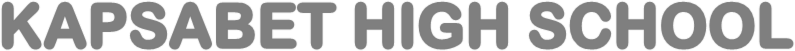 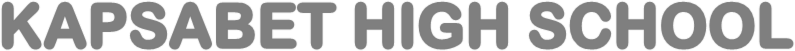 FASIHI YA KISWAHILI102/3KIDATO CHA NNE: 2021MWONGOZO WA KUSAHIHISHAMAJIBU  SEHEMU A RIWAYASWALI 1  Mauaji-  K.m Tery na wanawe walikumbana na janga la kifo baada ya kuchomwa wakiwa ndani ya nyumba yao.Dawa za kulevya- Dick alipotekwa nyara alilazimika kuuza dawa za kulevya kwa muda wa miaka kumi.Ukabila – Ukabila unajitokeza wakati  vita vinapozuka baada ya kutawazwa kwa kiongozi mpya.Majirani pia wanawageuka wenzao ambao walikuwawametoka katika kabila au ukoo tofauti na wao.Ulevi – Kuna matumizi ya pombe haramu k.m vijana wa vyuovikuu wanabugia pombe yenye sumu inayowafanya wengine kuaga dunia.Ukeketaji – Wasichana wa shule  ya msingi wanapashwa tohara. Wengine wanayapoteza maisha yao huku wengine wakiponea chupuchupu.Ndoa za mapema- Wasichana wachanga wanalazimishwa kuolewa na vizee na kuacha masomo yaoUsherati – Bi. Kimai alipoondoka kwenda shambani Bw. Tenge angeamua kumleta mwanamke  mmoja baada ya mwingine.Mahusiano ya kimapenzi kati ya  walimu na wanafunzi k.m Fumba na mwanafunzi wake Rehema.Ufisadi- Watoto kutoka familia zinazojiweza kiuchumi kupewa mikopo/ Ruzuku nao wana wa maskini  kulazimika kufanya vibarua wakati wa likizo ili kujilipia karo.Utekaji nyara-  Dick anatekwa nyara na kulazimishwa kuuza dawa za kulevya.Uavyaji mimba- Sauna anapopachikwa mimba na babake, mamake alimsaidia kuavya na kumwonya dhidi ya kumwambia yeyote kuhusu unyama wa babake.Mahusiano ya kimapenzi bainai ya watoto na wazazi wao- Sauna anashirikiana na babake mlezi kimapenzi na kuishia kupachikwa mimba.Ajira kwa watoto- Watoto wa darasa la tano kuhuzishwa katika kazi ya kuchuna majani chai kwa malipo kidogo m.f ChandachemaWizi/uporaji wa mali- Wakati vita vinapozukabaadhi ya watu wanaonekana wakipora maduka ya Kihindi, Kiarabu na hata ya Waafrika wenzaoUbakaji – Genge la mabarobaro watano linawabaka Lime na Mwanaheri hadharani.Ulanguzi wa watoto- Bi. Kangara na Sauna walifanya biashara haramu ya kuwauza watoto wa vijana.Kutupwa kwa watoto- Neema anakiokota kitoto kichanga kikiwa kwenye karatasi ya Sandarusi kwenye mchafukoge wa taka.                                                               (Zozote 10 x 2= 20)SEHEMU B  TAMTHILIA   KIGOGO 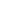 Ni maneno ya NgurumoAnawaambia  walevi wenzakeWako Mangweni kwa Mamapima/AsiyaAnayasema maneno haya anapowaona Tunu na Sudi kwa mamapima jambo ambalo halikuwa la kawaida.                                                                                                                                (al 4)                             Nidaa -  Do! Do ! Do!Takriri- Simameni!   Simameni! Simameni!Jazanda -    Kutanyesha mawe                                                                                (al 4)     –Mtetezi wa haki- Tunu na Asha wanatetea haki za WanasagamoyoJasiri- 	Tunu anamkabili Majoka bila uogaMsomi- Tunu anasomea uanasheria               - Ashua amesomea ualimuChombo cha burundani/ Kustareheka- Majoka anapomwona Ashua akiingia ofisini mwake anaona kuwa amerudi kwake kuonja asali.Mbeya- Ashua anamkejeli Husda kuwa ana sifa ya  umbeya iwe hadharani ama faraghani.Mzalendo- Tunu analipenda jimbo anapopigania mabadiliko yatakayowafaa Wanasagamoyo .Mwasherati/ Asherati- Asiya ana uhusiano wa kimapenzi na Ngurumo ilhali yeye ni mke wa Boza.- Pia anahusishwa na Keki za Uroda.Mpenda anasa na starehe-  Husda hupenda kwenda kwenye hoteli ya kifahari kujivinjari.Mpyoro/mwenye matusi- Husda anamtusi Ashua kwa kumwita hawara, kidudumtu na mbeya.Mwenye msimamo dabiti                                       (zozote 6x2=12)SWALI LA 3 TAMTHILIA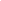 Majoka – Nyoka mkubwa mwenye sumu.Majoka ni mkali na anatekeleza maovu mengi dhidi ya Wanasagamoyo mfano mauaji.Tunu- ZawadiAnawafaa Wanasagamoyo kwa kupigania haki zao k.v kufunguliwa kwa sokola Chapakazi.Husda-  Mtu mwenye chuki/ Mtu  mwenye kijicho.Husda anamwonea  Ashua kijicho kwa kuwa amesoma hadi chuo kikuu.Mamapima- Anapima pombe na kuwauzia walevi MangweniSudi- Bahati njema – Anabahatika kumwoa Ashua mwanamke mwenye bidii na msomi. Pia amebahatika kuwa na kipawa cha uchongangi vinyago.Sagamoyo- Kuponda moyo.Wanasaga wanapitia mateso na maumivu makali ya moyoChapakazi- Mahali pa kufanyia kazi kwa bidii.Wanasagamoyo  wanatia bidii ili kuweza kujikimu.Boza- Mtu  mjinga/ mpumbavu.Boza anaiunga mkono serikali kipofu.Mke wake anazini na Ngurumo lakini yey hajui.Kenga- Kulaghai/ kuhadaa-Kufanya mtu aamini jambo lisilokuwa la kweli-Ushauri  potovu wa Kenga unachangia kuporomosha utawala wa majoka-Pia  alimdanganya majoka kuwa mabo yako shwari na mwishowe anamgeuka na kujiunga na Tunu.Kombe- Aina ya mmea unaotambaa wenye sumu kali-Kombe alikuwa sumu kwa akina Sudi kwa kuwa alikuwa akihusiana na m rengo wa Majoka na hakutaka kuonyesha msimamo wake wazi.Ngurumo-  Ni sauti kubwa k.v ya Simba au inayosikika angani wakati wa mvua.Ngurumo alikuwa na hulka kama za ngurumo za radi. Anatumiwa kuuana na kuwapiga wapinzani wa Majoka.Chopi-  Kitendo cha kukosa kuwa imara-Chopi  ana tabia za mtu aliyelewa na hakuzingatia maagizo anayopewa na Majoka.Siti- Jina la heshima kwa mwanamke ambalo hutanguliziwa kabla ya jiana lake.-Siti alikuwa  mfanyikazi wa Majoka  na Majoka academy na inasemekana wafanyikazi wa hapo waliheshimiwa.                          (Zozote 10 x 2= 20) (al 20)      SEHEMU C          HADITHI FUPI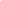 Msemaji ni DennisAnayeambiwa ni PeninaWamo chumbani mwa Dennis chuoni.Penina alikuwa anamwelezea Dennis kuwa angetaka awe mpenzi wake ndipo Dennis anapinga kwani wanatoka matabaka tofauti.                  					          (al 4)Methali- Mzoea vya sahani vya vigae haweziMsemo – Kupigania mikono  ielekee vinywani.                                                 (al 2)Msemaji ni DennisMsomiMwenye bidiiMwadilifu Mwenye matumainiMwepesi wa kushawishika/kudanganyikaMwenye wasiwasi/mwoga							        (al 4)–Matajiri wanaendesha magari ya kifahariWazazi wa Dennis wanafanya kazi ya vibaruaDennis alikosa chakula akakunywa ujiPenina alitumiwa shilingi 5,000 kila wiki za matumizi Wazazi wa wanafunzi wengine walimiliki mabasi na matatu ishara ya utajiriWengine walimiliki nyumba  za ghorofaBaadhi ya wanafunzi walimiliki simu za dhamani.Watoto wa maskini hawakufanya vyema katika mitihani yao.Dennis alikuwa bila mpenzi kwani vijana maskini hawakupendwa.Wengine walivalia mavazi ya vitambaa vya dhamani na vilivyovutia.Shakila alitoka kwenye familia tajiri ambapo wazaziwe walimiliki shirika la uchapishaji.Watoto wa maskini hawakufanya vyema katika mitihani yao.                                                                                                                                                (Zozote 10x 1=10)SWALI LA 5 : MAPENZI YA KIFARAURONGO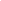  Daktari  mabonga anawasiliti wanafunzi kwa kukosa kuyajibu maswali yao.Penina anamsaliti Dennis anapomwambia hawezi kuolewa na mume asiye na kazi yenye mshahara mkubwa. Anavunja uchumba wao.Serikali inawasaliti vijana  wanapokosa ajira baada ya kuhitmu masomo yao ya chuoni.Penina anamsaliti Dennis anapomfukunza kutoka kwenye nyuma waliokuwa wakiishi.Penina anawasiliti wazazi wake  kwa kutowatii wanapomtahadharisha  dhidi ya kuchumbiwa na Dennis.Wanafunzi chuoni wanausaliti wajibu wao wa kusoma wanapoanza kuchumbiana.Penina anamsaliti Dennis anapommalizia chakula  akidai kwamba hakuwa amemwachia pesa  za kununua chakula. Dennis hakuwa na ajira na anatoka familia maskini.Wanajamii wanaisaliti familia ya kina Dennis wanapowakejeli kwa sababu ya kuwa maskini.(Zozote 5x2=10)MAME BAKARI 	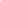  Janadume linamsaliti Sara kwa kumvamia na kumbaka akitoka masomoni.Beluwa anamsaliti Sara kwa kufichua siri ya mimba yake kwaoJamii inamsaliti mwanamke kwa kumwona kuwa mkosaji tukio la ubakaji linapotokea Baba yake Sara anamsaliti mkewe kwa kutompa nafasi ya kujitetea.Wazazi wa kiume wanawasaliti mabinti zao wanapokuwa wajawazito  kwa kuwafukuza kutoka nyumbani Dhana ya usaliti inajitokeza wakati Sara anakisia kwamba wanajamii wangemsusia na kumtenga kama mgonjwa wa ukoma iwapo wangeujua ujauzito wake uliokuwa wa kubakwa.(Zozote 5x2=10)SEHEMU YA    D USHAIRI SWALI LA 6Ili asiwe na wasiwasi wa kutukanwa na kuhiniwaIli aepuke kufanyiwa mabaya				                                                   (alama 2)	b)	i)	Pindu/ Mkufu/ Nyoka	     ii)	Ukaraguni                                                                                                        (alama 4)	c)	i) Tashbihi- Hafifu kama   muwele		                                                             (alama 2)            ii)Uradidi/Takriri   – subira                                           - bora,kobora,ukora                                           -kiburi, kudhuri n.k                                                              (alama 2)	d)	Misuli 	kuwa dhaifu sana kama ya mgonjwa, hasa mgonjwa mwenye tatizo la uwele ambao               unasumbua sana daima usiopona kwa tiba.				             (Zote  4x1=4)i) Inkisari- Kuleta urari wa mizani . Mfano  Kilo- Kilichoii) Tabdila – Kuleta urari wa vinaKudhuri- kudhuruMaole – maozi         iii) Mazida- Kuleta urari wa vina na mizani.Vinitomele- vinitomeMuwili- mwili        SWALI LA 7 			                       Shairi huru-Halina mpangilio wa vina- Halina   mpangilio wa mishororo-Halina mpangilio wa vipande                                                                                                  (alama 2) UchunguMasikitiko                                                                                                                                   (alama 2)                                                                                                 Linazungumzia hali ya kukata tama katika maishaMsimulizi anatamani maisha yamwendee vizuri                                                                        (alama 2)(d) 	 	(i)   Nimechoka tiki	(ii)  Ghafla nakumbuka ilivyosema	(iii) –Ya mtu aliyechoka             - ya mtu aliyekata tama              - Mtu anayepanda na kushuka  mabonde                                                                              (alama 3x1=3)                                          (e) 	-KUsisitiza hali aliyoko mshairi       -Kuonyesha utamaushi wa maisha kwa mshairi			                                                                                                                                    (alama 2)                                                            (f) 	Anaamini  kuwa lazima aendelee kujikaza ili kukabiliana na kila hatua mpya  ya maisha huku akijiburura kuifuata barabara yenye giza na unyuvu.Hata nikishikwa na kujitoa kwa mitego hiyo kwa kweli nitafika mwisho wake iwapo hatima yangu haitafikia mbele.                                                                                                                               (alama 4 x1=4)                                                                  (g) 	-Ghafla nakumbuka ilivyosema- Natamani kuketi-Ingawa nimechokaMwwanafunzi atoe  mifano mishata katika shairiMwalimu akadirie mifano ya mishata                           (Zozote 2x1=2)          (h) 	.                                                      	(i)   Mahali njia inapinda	(ii)  Afya	(iii) Jioni/magharibi                                                         (alama 3 x1=3)                                SWALI LA 8SEHEMU E   FASIHI SIMULIZIi) Kisasili               						                                          (al 2)          ii) Inaeleza jinsi kifo kilivyoingia duniani/ Asili ya kifo 				 (al 1)–Mwanzo maalum- Hapo zamani za kale-Wahusika wanyama-Wanyama kuwasilisha tabia za binadamu-Tanakali za sauti.                                          (Zozote 3x1=3)–Mvivu/ Mnyonge-   Mtiifu                                                                                                       (Zozote 2x1=2)–Huburudisha-Huhifadhi historia ya jamii-Huendeleza utamandunu wa jamii-Huipa jamii mwelekeo-Huonya/ Huadhibu-Hukuza usirikiano-Hukuza stadi za lugha                                                                                         (Zozote 4x1=4)–Kutazama-  Kushiriki-Kurekodi  -Kutumia Hojaji-Mahojiano                                (al 4)-Tamasha za muzikiSherehe za arusi, jando,mazishi na matambikoUtegaji na uteguaji wa vitendawili kupitia vyombo vya habariMichezo ya kuigiza katika vyombo vya habariTamasha za dramaSarakasi zifanywazo na wasaniiNgoma za kienyeji k.v IsikutiWatafiti wanaokusanya na kuhifadhi vipera vya fasihi simulizi             (Zozote 4x1=4)